_____________________________________________________________________________								от  8 июля 2019 г.                                                                             Информация проверки средств, выделенных на финансирование и кредитование сельского хозяйства по МП «Развитие агропояса городского округа «город Якутск» на 2018-2022 годы» за 2018 год Муниципальная программа в 2018 году профинансирована на 52,8%. Основной причиной недофинансирования является отсутствие внебюджетных источников, и неполное финансирование из бюджета городского округа, в размере 139 872,6 тыс. руб. вместо 222 581,8 тыс. руб. или на уровне 62,8%;Из-за недоработанных нормативно-правовых актов не полностью осваиваются выделенные денежные средства на субсидирование сельскохозяйственных организаций, в том числе:по подпрограмме «Поддержка садоводства и огородничества», освоено всего 500,0 тыс. руб. из выделенных 2 820, тыс. руб. или 17,7%; по подпрограмме «Развитие растениеводства» не освоено 1 784,4 тыс. руб. из выделенных 14 986,2 тыс. руб.;По подпрограмме «Создание общих условий функционирования сельского хозяйства» не освоено 245,0 тыс. руб. Основное не освоение произошло по мероприятию «Ежегодный гранд Главы городского округа «город Якутск» на сумму 200,0 тыс. руб.;По подпрограммам "Развитие мелиорации сельскохозяйственных земель" в 2018 году финансовое обеспечение в бюджете городского округа «город Якутск» не закладывалась;В нарушении статьи 34 «принцип эффективным использованием бюджетных средств» и статьи 78 «предоставление субсидий юридическим лицам, индивидуальным предпринимателям, физическим лицам» Бюджетного кодекса РФ, размер финансового обеспечения части затрат по восстановлению заброшенных пашен АО «Сахаплемобъединение» превысил фактически понесенные расходы на 102,2 тыс. руб. или на 105,5%;В нарушении статьи 34 «принцип эффективным использованием бюджетных средств» и статьи 78 «предоставление субсидий юридическим лицам, индивидуальным предпринимателям, физическим лицам» Бюджетного кодекса РФ и «Порядка предоставления из бюджета ГО «город Якутск» субсидии…»  утвержденного постановлением ОА города Якутска №169п, финансовое обеспечение части затрат на приобретение сельскохозяйственной техники ИП ГКФХ Охлопков С.С. в размере 447,7 тыс. руб. является неэффективным использованием бюджетных средств. По объяснению Главы КХ Охлопкова С.С. следует, что поставка данной сельскохозяйственной ожидается до конца июля 2019 года;ООО «Багарах» в нарушении статьи 306.4 «нецелевое использование бюджетных средств» и статьи 78 «предоставление субсидий юридическим лицам, индивидуальным предпринимателям, физическим лицам» Бюджетного кодекса РФ и «Порядка предоставления из бюджета ГО «город Якутск субсидии…»  утвержденного постановлением ОА от 31.05.2018 №169п не построил изгородь под посев кормовых культур. Размер субсидии составил 1 477,9 тыс. руб.РЕСПУБЛИКА САХА (ЯКУТИЯ)ГОРОДСКОЙ ОКРУГ «ГОРОД ЯКУТСК»КОНТРОЛЬНО-СЧЕТНАЯ ПАЛАТА ГОРОДА ЯКУТСКА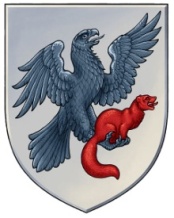 САХА ӨРӨСПҮҮБҮЛҮКЭТЭ«ДЬОКУУСКАЙ КУОРАТ» УОКУРУГУНХОНТУРУОЛЛУУР, ААҔАР-СУОТТУУР ПАЛААТАТАул. Октябрьская, 20/1а, 4 этаж, к. 411, г. Якутск, тел/факс: (4112)40-53-01, 677000, e-mail: controlykt@mail.ruул. Октябрьская, 20/1а, 4 этаж, к. 411, г. Якутск, тел/факс: (4112)40-53-01, 677000, e-mail: controlykt@mail.ruул. Октябрьская, 20/1а, 4 этаж, к. 411, г. Якутск, тел/факс: (4112)40-53-01, 677000, e-mail: controlykt@mail.ru